Мероприятие ко дню пожилых людей.«С днем мудрости и доброты»1 октября 2018 года по доброй традиции стали отмечать День уважения старшего поколения. Ведь для наших мудрых и «очень взрослых» жителей это не только праздник, но еще и возможность отдохнуть и пообщаться друг с другом. Вот и в Доме детского творчества с. Выдрино прошла празднично-концертная программа «С днем мудрости и доброты». В фойе была оформлена выставка детских работ. На празднике присутствовали Глава Администрации выдринского поселения С.В. Орлова и Председатель Совета Ветеранов Г.В. Иванова поздравили всех с праздником, пожелали крепкого здоровья, успехов, мирного неба над головой. Участники концерта: Детский сад «Снежинка» старшая группа исполнила песню, группа «Россияночка» исполнили душевные песни для пожилых людей, подарили людям преклонного возраста песни из молодости, выступили танцевальная группа Выдринской средней школы «Планета детства», хор младших классов Детской Школы искусств исполнили  песню «Планета кошек», из села Новоснежная пришли поздравить студия театра и танца «Филиппок» с композицией: «ЯГОДКИ», прочли стихотворения дети.Мероприятие прошло весело, задорно, увлекательно. Все жители и гости остались довольны. Праздник продолжился чаепитием. Пожилые люди получили заряд бодрости и положительные эмоции. Цель праздника – подарить людям радость и хорошее настроение – была достигнута. На мероприятии присутствовало 60 человек. 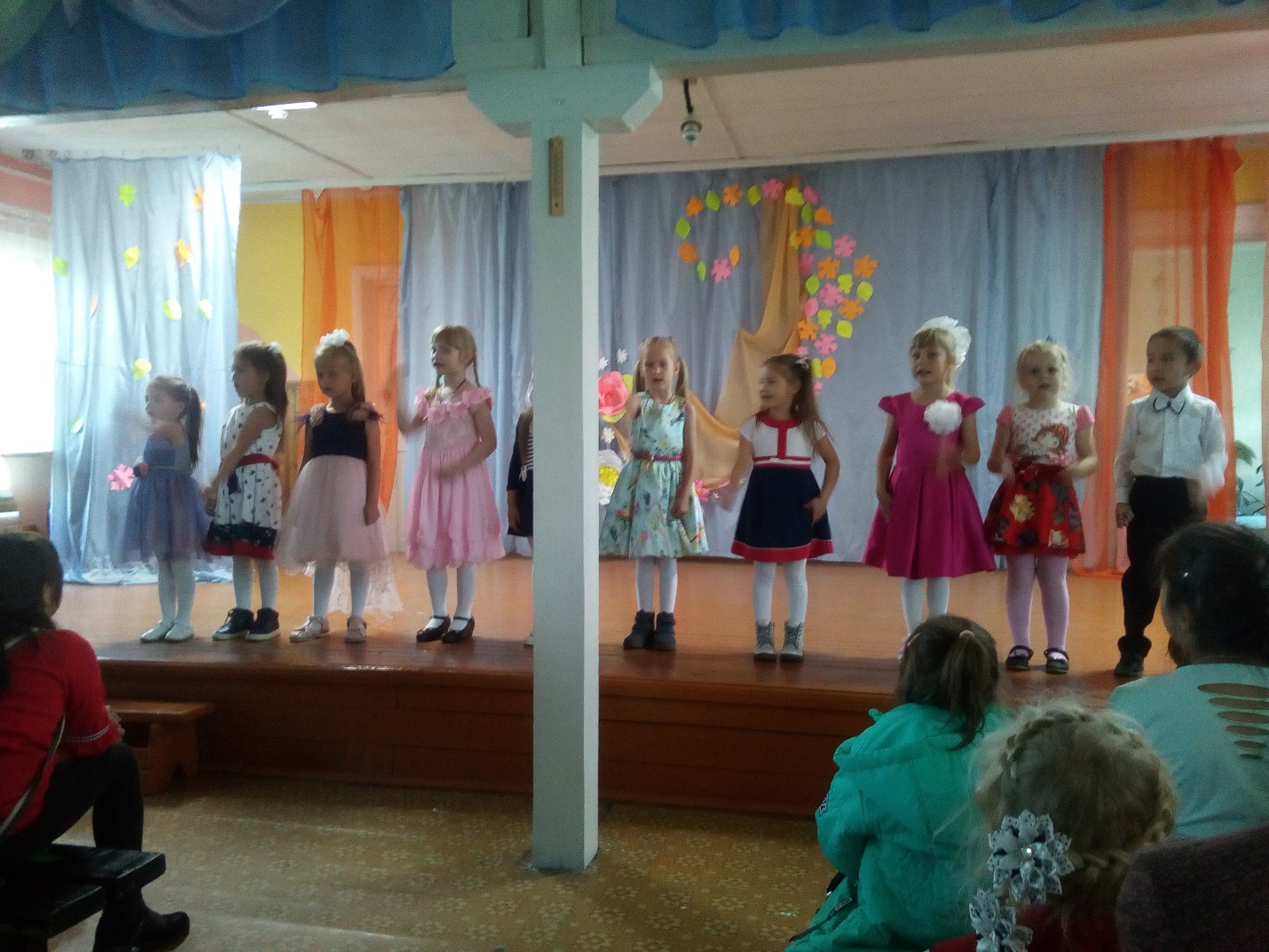 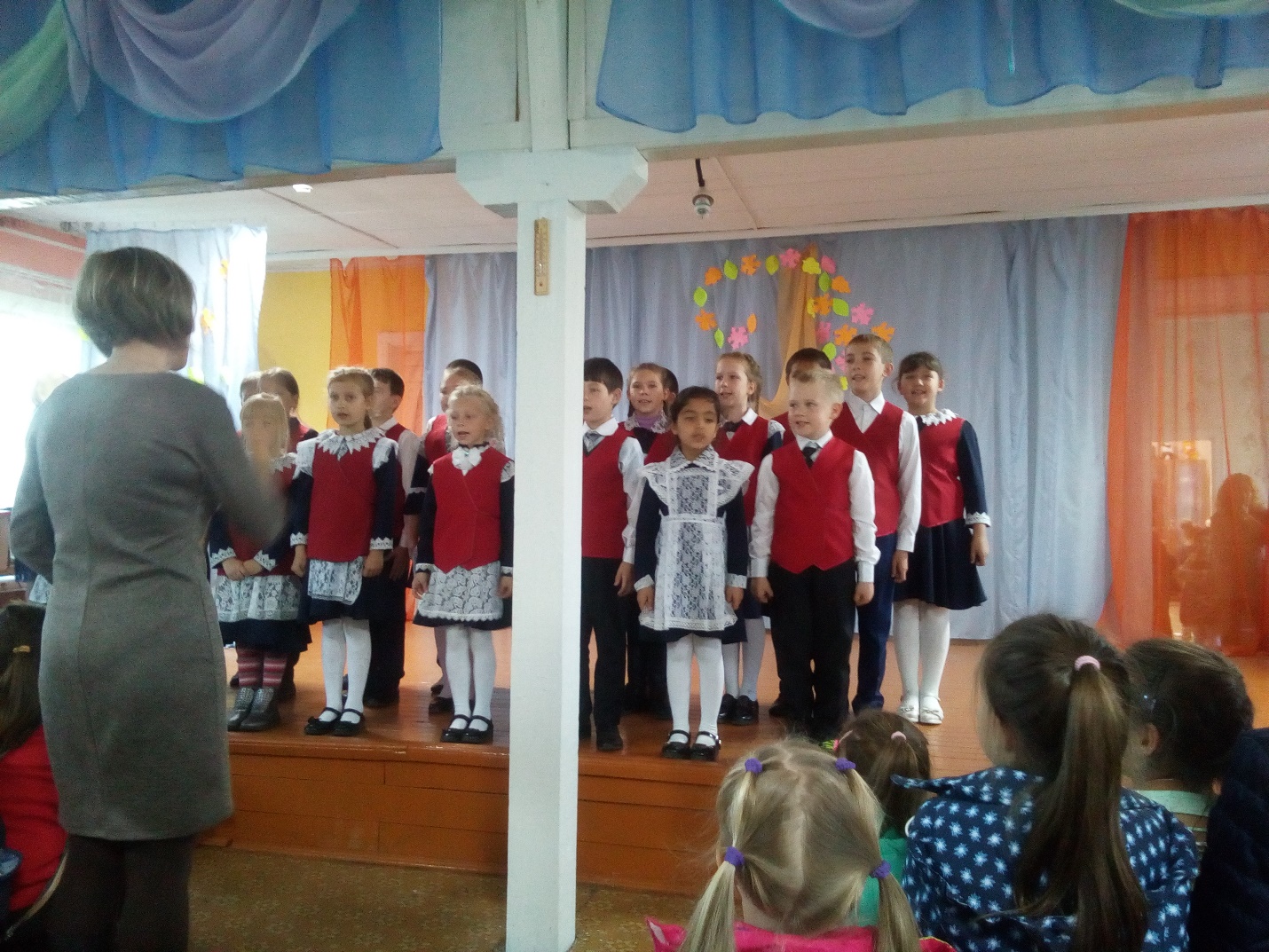 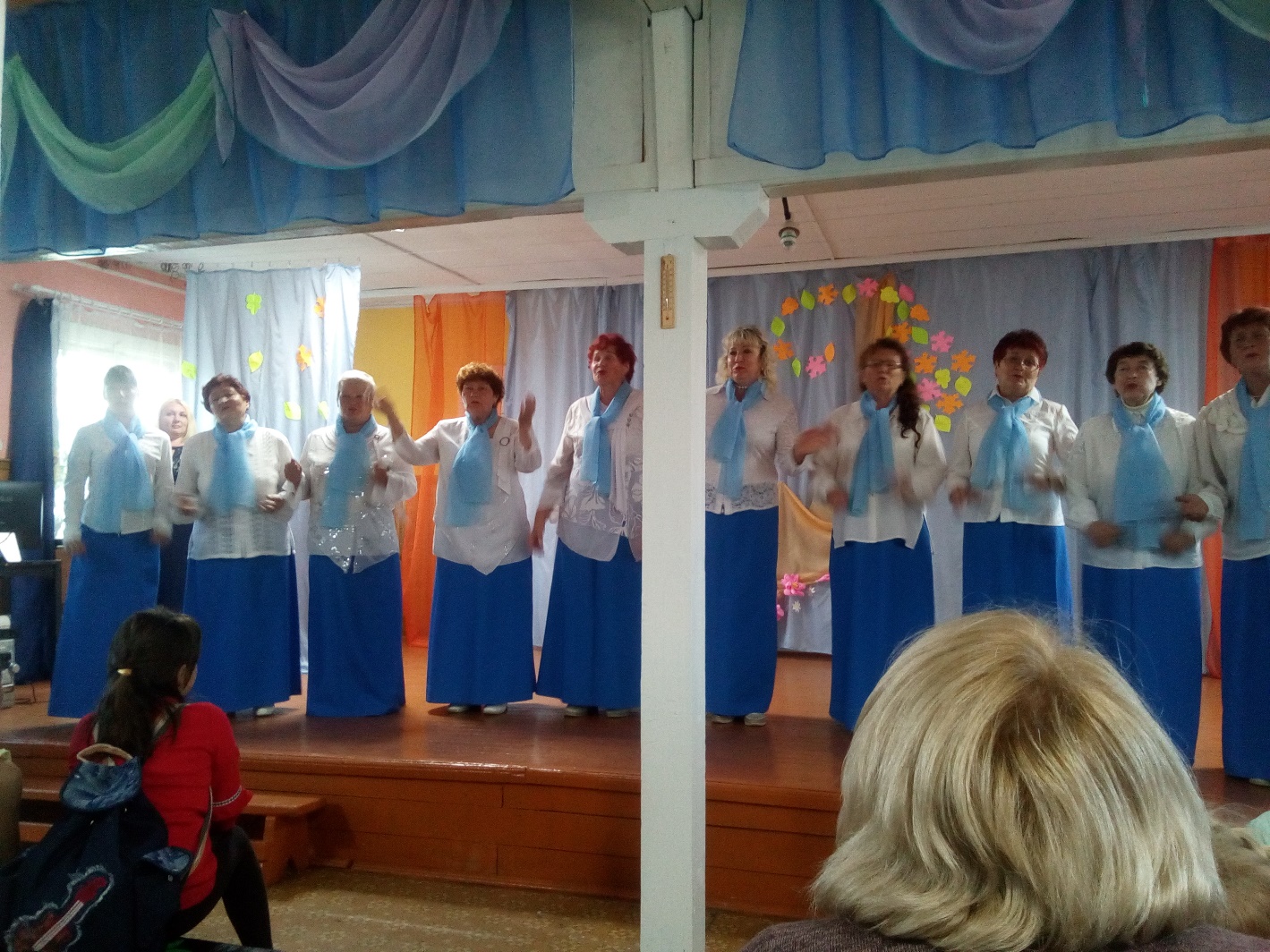 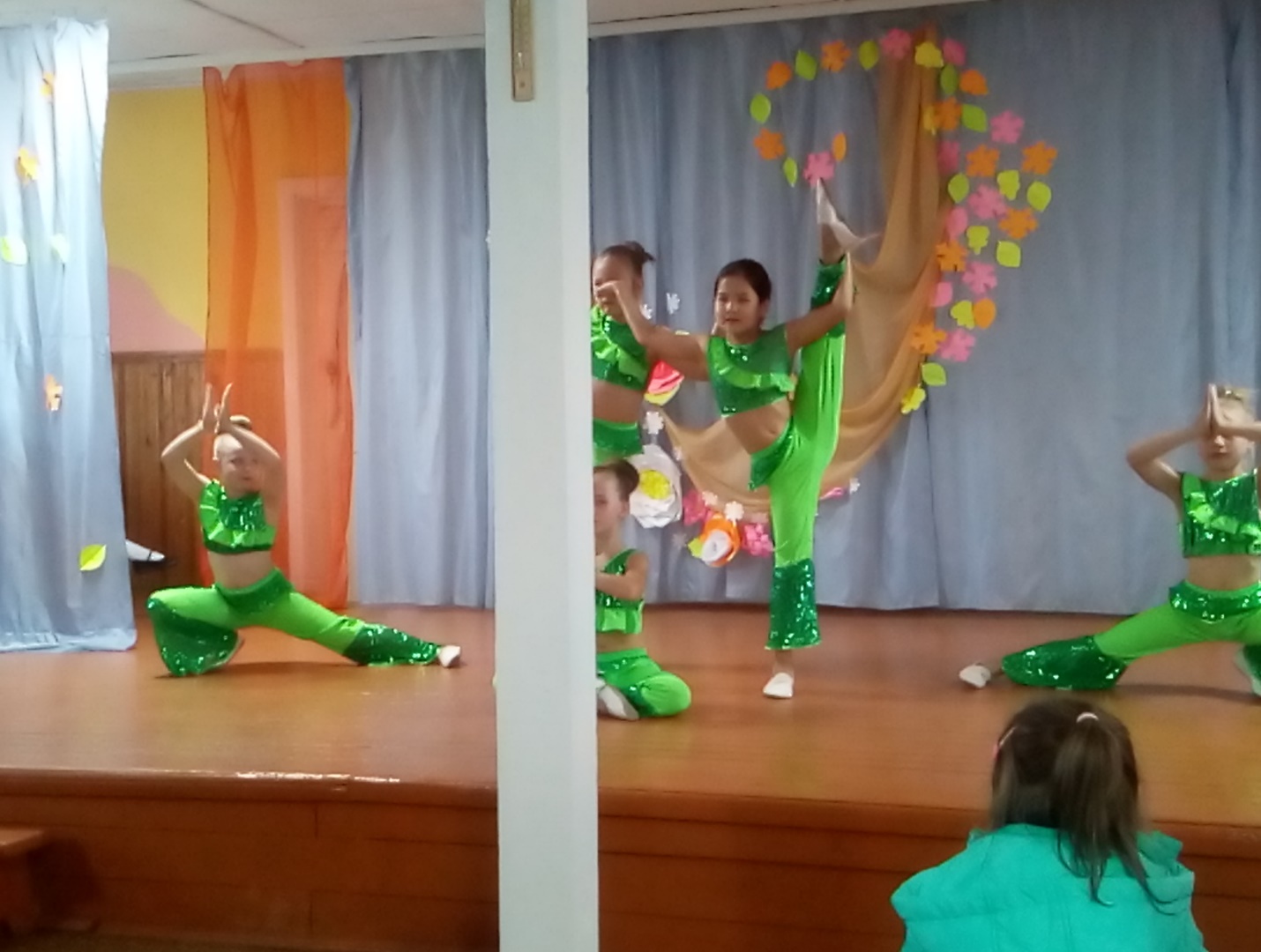 